BIODATA MAHASISWA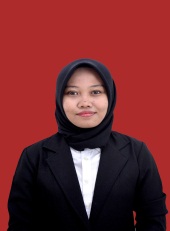 IDENTITAS DIRINama 			: Pupe AndrianiNPM 			: 172114139Tempat/Tgl. Lahir 	: Rajamaligas, 15 Agustus 1998Jenis kelamin 		: PerempuanAgama 			: IslamStatus 			: Belum MenikahAnak ke 			: 1 dari 4 Bersaudara	Alamat	 : Huta VII, RajamaligasNo. Telp./HP 		: 082369282287PENDIDIKAN   SD 	:	SD Negeri 091550  SMP	:	SMP NEGERI 2 Huta BayuRajaSMA/SMK	: SMK Kesehatan Sentra Medika MedanPerguruan Tinggi	: Universitas Muslim Nusantara Al-Washliyah MedanFakultas	: FarmasiJurusan	:FarmasiJudul Skripsi          	: Uji Skrining Fitokimia dan Aktivitas Analgetik Daun Rambutan (Nephelium lappaceum L.) Terhadap Mencit Putih Jantan (Mus musculus L.)ORANG TUANama (Ayah)		: BambangPekerjaan 		 	: WiraswastaNama (Ibu)		: Susi Suyanti SimbolonPekerjaan	 		: Ibu Rumah Tangga      Alamat	: Huta VII Rajamaligas Medan, 12 Agustus 2021 Hormat Saya,Pupe Andriani